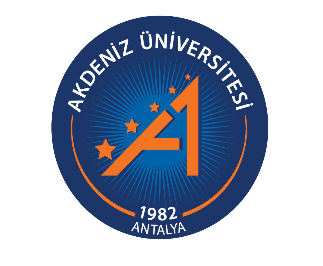 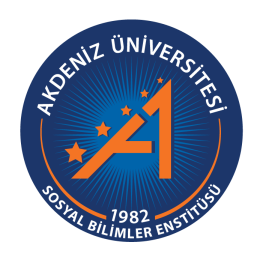 Not: Güz yarıyılı başlandıktan sonra en geç iki hafta içerisinde doldurularak bölüm sekreterine teslim edilmelidir.Bilim Dalı/DepartmentCoğrafyaProgram Adı/ProgramLisans Öğrenci Adı Soyadı /Name-SurnameÖğrenci Numarası/Student NumberDanışman Öğretim Üyesi/SupervisorÜnvan, Adı ve SoyadıTez Başlığı (Türkçe)/TitleTez Başlığı (İngilizce)/TitleÖğrencinin İmzası/Signature (Student)Danışmanın İmzası/Signature (Supervisor)